Taal- en rekenbeleid op het Veluws College Twello 2021 - 2022InleidingDe basisvaardigheden taal en rekenen spelen een belangrijke rol bij de overstap van leerlingen van het voortgezet onderwijs naar, mbo, hbo en wetenschappelijk onderwijs. Een steeds groter deel van de leerlingen heeft moeite met die overstap als gevolg van een te geringe kennis van taal en rekenen. Ook veel leerlingen van de basisschool hebben niet noodzakelijkerwijs het reken- en taalniveau dat bij de overstap van de basisschool naar het voortgezet aan het einde van groep 8 gehaald kan worden. Dat maakt dat het voortgezet onderwijs voor een grote opgave staat. Bij hen ligt de verantwoordelijkheid om de achterstanden aan te pakken en toe te werken naar het niveau van het vervolgonderwijs. Wanneer we hierin slagen is de overstap naar het vervolgonderwijs niet langer een struikelblok maar een logisch vervolg op het gevolgde onderwijs. Of we hier in slagen zal blijken uit de resultaten die onze leerlingen gaan behalen op het aparte examen rekenen (hoewel de uitkomst dan nog niet meetelt voor het examen); en uit de resultaten van het op de referentieniveaus afgestemde examen Nederlands. Al met al voldoende redenen om werk te maken van een doorlopende leerlijn taal en rekenen. Een hulpmiddel bij het vormgeven van deze doorlopende leerlijnen wordt gevormd door de referentieniveaus, die de commissie Meijerink in januari 2008 heeft geformuleerd. De referentieniveaus dragen bij aan een samenhangend curriculum voor taal en rekenen en geven de scholen en de docenten meer inzicht in de begin- en eindniveaus voor de voor- en vervolgopleidingen.Deze notitie kent de volgende indeling:Een korte beschrijving van wat onder de referentieniveaus wordt verstaan. Beschrijving van het reken- en taalbeleid op het Veluws College Twello Een beschrijving van de aanpak zoals die dit schooljaar zal gelden. Referentieniveaus taal en rekenenHet referentiekader voor taal en rekenen bevat vier referentieniveaus. Binnen deze niveaus wordt onderscheid gemaakt tussen een fundamentele kwaliteit (1 – ) en een streefkwaliteit (1 – 4S) (waarbij 1S gelijk staat aan ) De fundamentele kwaliteit zou door alle leerlingen gehaald moeten worden. De streefkwaliteit is voor leerlingen die de fundamentele kwaliteit hebben bereikt en meer aankunnen. De commissie Meijerink koppelt:niveau  aan de overgang van PO naar VO (12 jaar);niveau  aan de overgang van vo fase 1 naar fase 2 en van VMBO naar MBO (16 jaar);niveau  aan de overgang van VO en MBO naar HBO (18 jaar)Niveau  aan de overgang van VWO naar WO (18 jaar)Niveau  is ook ongeveer het te bereiken (of te onderhouden) eindniveau voor mbo-opleidingen op niveau 1 en 2.
Door het systematisch beschrijven van basiskennis en basisvaardigheden probeert men bij te dragen aan soepele overgangen over de drempels heen. De fundamentele kwaliteit die men aanduidt als  beschouwt men ook als een noodzakelijke kwaliteit voor het in algemeen opzicht goed maatschappelijk functioneren op het terrein van taal en rekenen. Men is van mening dat de beheersing van de basiskennis en basisvaardigheden die zijn beschreven bij deze kwaliteit, voorwaarden zijn voor het functioneren als burger in de samenleving.Verschillen tussen de leergebieden taal en rekenenDoor het verschillende karakter van de leergebieden taal en rekenen is de relatie tussen de fundamentele- en de streefniveaus in die twee leergebieden ook anders.Bij rekenen bestaan er twee van elkaar te onderscheiden stromen; de fundamentele niveaus en de streefniveaus. De fundamentele niveaus (1F-2F-) gaan in op alledaagse en beroepssituaties, het zgn. functioneel rekenen. Kenmerkend is het functioneel gebruik van kennis en vaardigheden in voor leerlingen voorstelbare situaties. De streefniveaus (1S-2S-3S) bevatten meer algemene regels en sluiten meer aan bij de algemeen vormende wiskunde. De S-stroom is noodzakelijk voor leerlingen die met een meer theoretische basis (vmbo-tl, havo, vwo) een vervolgopleiding instromen.Taal maakt geen onderscheid tussen twee te onderscheiden typen kennis en vaardigheden. Wel kan elke school binnen een sector aan de realisatie van twee niveaus werken: zo zal een deel van de leerlingen aan het einde van het primair onderwijs niveau  behalen, een kleiner deel behaalt al niveau  (het zogenaamde S-niveau). Daarnaast is er binnen taal ruimte voor specificeren per type onderwijs. Zo is de inhoud van teksten die leerlingen in vmbo-bb bijvoorbeeld schrijven en lezen meer beroepsgeoriënteerd dan aan het einde van het basisonderwijs, waar een deel van de leerlingen  al bereikt. Die verschillen zijn noodzakelijk én toelaatbaar, zolang duidelijk gemaakt kan worden dat de kwaliteit van de te lezen en te schrijven teksten beantwoordt aan niveau .Overeenkomsten zijn er ook. Zo zijn de referentieniveaus zowel bij taal als rekenen cumulatief van aard: leerlingen op niveau  beheersen ook niveau , leerlingen op niveau  beheersen niveau  etc.Doorlopende leerlijn in curriculumDe referentieniveaus zijn inmiddels verwerkt in de methodes die gebruikt worden en de check of de methodes ‘Meijerinkproof’ zijn kan inmiddels bevestigend beantwoord worden. Een doorlopende leerlijn is daarmee voldoende vastgelegd. Uiteraard zullen de nodige inspanningen geleverd moeten worden om de aangeleerde vaardigheden te blijven onderhouden. Als er niet geregeld geoefend wordt, bestaat de kans dat de leerlingen de vaardigheden verleren. Om na te gaan of de leerlingen het gewenste niveau bezitten dienen de leerlingen jaarlijks een toets af te leggen. Aan de beoordeling van de toets dient een advies vast te zitten waar de individuele leerling aan moet werken. Via een programma op maat kan/moet de leerlingen de eventuele tekortkomingen wegwerken.Rekenen en taal op het Veluws College TwelloHet VCT werkt op een systematische wijze aan een doorlopende leerlijn rekenen en taal. Dit doet zij door: Specifieke aandacht voor rekenen en taal binnen het onderwijsaanbod; Het ontwikkelen/verkrijgen van toetsmateriaal voor het meten van het niveau van de taal- en rekenvaardigheden bij de leerlingen in de diverse leerjaren;Het aanbieden van onderwijs op maat bij het wegwerken van deficiënties.Een doorlopende leerlijn taal- en rekenen 6.1 UitgangspuntenAlle leerlingen besteden gedurende hun hele schoolcarrière aandacht aan de basisvaardigheden taal en rekenen.Alle vakken besteden op termijn systematisch aandacht aan taal in hun programma (iedere docent is taaldocent). Alle rekenvakken besteden op termijn systematisch aandacht aan rekenvaardigheden.De leerlingen werken steeds zelfstandiger aan het bijhouden van hun vaardigheden op het terrein van rekenen en taal.ICT wordt nadrukkelijk ingezet bij het behalen van de gewenste niveaus.Het primaat voor het reken- en taalbeleid ligt bij wiskunde respectievelijk Nederlands. Deze vakken nemen, onder verantwoordelijkheid van de portefeuillehouder op de vestiging en met steun van de reken- en taalcoördinator, een leidende rol bij het vormgeven van het reken- en taalbeleid.StructuurOm slagvaardig te kunnen werken, wordt er op de vestigingen aandacht besteed aan het rekenen- en taalbeleid. Op elke vestiging is er een lid van het MT portefeuillehouder reken- en taalbeleid.De portefeuillehouder overlegt geregeld met de taal- en rekencoördinatoren op de vestiging over de voortgang van het proces. Voor de taakomschrijving en de personele invulling zie bijlage 1.RekenbeleidOp dit moment wordt rekenvaardigheid niet bijgespijkerd. Alles wordt ingezet op bijspijkeren van wiskunde vanwege corona-achterstanden.Leerlingen zonder wiskunde in hun pakket moeten een rekentoets doen. Er zijn drie kansen: 1e keer in 3M (Jij-toets). Als je voldoet aan 2F, ben je klaar. De 2e en 3e keer in 4M. De leerlingen moeten de toets gedaan hebben, zonder te voldoen aan 2F.  Bijspijkeren wordt aangeboden.Alle klassen krijgen aan het einde van het schooljaar een toets rekenvaardigheden. Het cijfer komt op het rapport te staan en telt mee in de subnorm voor de overgang. Rekenen moet voldoende zijn. Via de wiskundemethode wordt aandacht besteed aan alle vier domeinen. Leerlingen met een dyscalculieverklaring mogen vanaf klas 1 gebruik maken van e faciliteiten extra tijd en gebruik van de ER-rekenkaarten.TaalbeleidAlle brugklasleerlingen maken voor de herfstvakantie de JIJ begrijpend lezen en het dictee uit het Protocol Dyslexie VO. Leerlingen die onder 1F scoren voor de JIJ!-toets, worden na de herfstvakantie in de maatwerkuren bijgespijkerd. In schooljaar 2021-2022 wordt er gewerkt met de programma’s Muiswerk (spelling) en Nieuwsbegrip (begrijpend lezen). Muiswerk wordt ingezet wanneer er een vermoeden is van dyslexie. In schooljaar 2021-2022 wordt begrijpend lezen in de reguliere lessen Nederlands behandeld en niet in de maatwerkuren. Via de NPO-gelden heeft het vak Nederlands 1 lesuur per week extra.Aan het einde van het eerste, tweede en derde leerjaar worden er wederom JIJ-toetsen afgenomen om het niveau en de voortgang te meten. Leerlingen die aan het einde van het eerste, tweede of derde leerjaar nog niet het beoogde niveau (2F) bereikt hebben, worden tijdens de wekelijkse begeleidingsuren op niveau gebracht. Momenteel worden hiervoor internetsites. Nieuwsbegrip en examens vmbo BB, KB en TL gebruikt. Aanwezigheid tijdens de begeleidingsuren is voor de leerlingen die het betreft, verplicht. In schooljaar 2021-2022 vindt tijdens de lessen Nederlands extra begrijpend lezen plaats middels uitbreiding van een lesuur door NPO-gelden.In het examen Nederlands vmbo-tl zit een schrijfopdracht. Leerlingen worden beoordeeld op formulering, spelling en interpunctie (10% van het examen). Alle fouten dienen beoordeeld te worden, ook als het 3F- en 4F-fouten betreffen, dit in  tegenstelling tot het referentiekader. Tijdens de lessen Nederlands in klas 3 en 4 wordt hier aandacht aan besteed. Het is wenselijk om leerlingen die hierop uitvallen extra te ondersteunen. In het schooljaar 2022-2023 ontwerpt de sectie Nederlands hiervoor een plan.AmbitieIdeeën voor het integreren van het taalbeleid binnen de hele school zijn:Spellingregel van de week: op het mededelingenbord of een ander medium wordt iedere week een ander spellingprobleem behandeld. Bij alle vakken beoordelen de docenten het werk van de leerlingen ook op dit spellingsprobleem. Leerlingen besteden extra aandacht aan dit probleem in huiswerk en toetsen.Leeskalender: voor de moderne vreemde talen en Nederlands moeten leerlingen boeken lezen. Die boeken worden over het jaar verspreid. Aan het begin van het schooljaar weten leerlingen wanneer ze voor welk vak een boek moeten lezen.Vaste formats: voor werkstukken, verslagen, presentaties, PO’s en HO’s worden vaste formats ontwikkeld die bij Nederlands worden aangeboden en toegepast bij de andere vakken.Lezen wordt een vast onderdeel binnen de school. Gedacht wordt aan dat leerlingen altijd een leesboek bij zich hebben. De talenpleinlessen beginnen met een vast kwartiertje lezen in stilte.Het gebruik van dezelfde vaardigheidskaarten voor het aanleren van vaardigheden.Onderzoek naar de vraagstelling binnen SO’s en proefwerken en het gebruik van een schoolwoordenlijst. De schoolwoordenlijst kan bij Nederlands aangeboden worden.Voorstel is om projectonderwijs hierbij de betrekken. Te denken valt aan de vaste formats en vaardigheidskaarten.EngelsHet vak Engels is sinds een aantal jaren een kernvak op de mavo, de havo en het vwo. De kennis van het Engels wordt ook door de Jij-toetsen getoetst. Wanneer de leerlingen onder niveau scoren, krijgen ze ondersteuning tijdens de maatwerkuren. Hiervoor worden examenteksten van BB, KB en TL gebruikt en ander materiaal via de methode en internet.Aandachtspunten Aandacht zal er in de komende periode ook moeten blijven voor scholing. Daar waar noodzakelijk gaan de reken-en taalcoördinatoren in het schooljaar 2022-2023 tenminste 1x naar een scholingsbijeenkomst om tools te krijgen om de kwaliteit van hun handelen te kunnen verbeteren. De portefeuillehouder op de vestiging overlegt met de coördinatoren over de wensen op dit terrein.  Fundamentele kwaliteit niveau 1 1S Streefkwaliteit niveau 1  Fundamentele kwaliteit niveau 2,    tevens algemeen maatschappelijk  gewenst niveau 2S Streefkwaliteit niveau 2  Fundamentele kwaliteit niveau 33S Streefkwaliteit niveau 3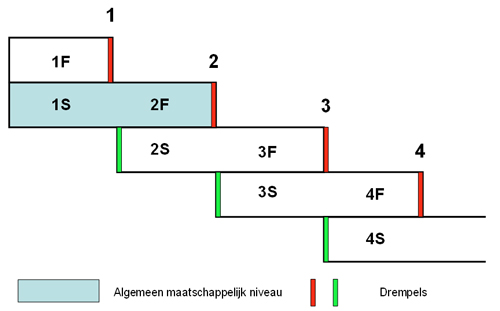   Fundamentele kwaliteit niveau 4 4S Streefkwaliteit niveau 4 